Пояснительная записка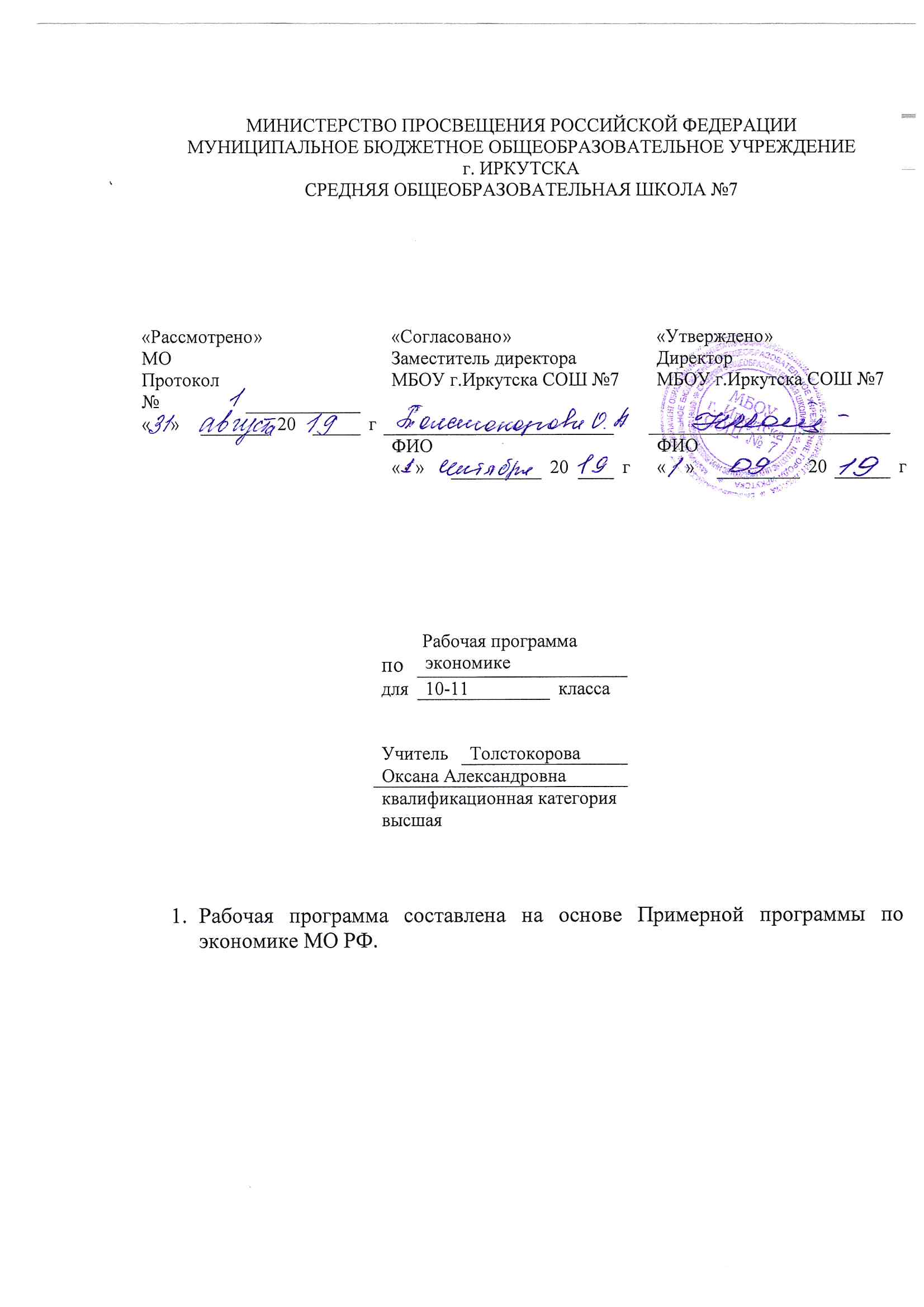 Рабочая программа составлена на основеФедеральный компонент государственного стандарта (основного общего образования), утвержденного приказом Минобразования России от 5.03.2004 г. № 1089.Закон Российской Федерации «Об образовании» (статья 7).Учебный план МБОУ г. Иркутска  СОШ № 7 на 2019/2020учебный год.Примерной программы по экономике МО РФ .Программы для 10-11 классов общеобразовательных учреждений  Экономика: Основы экономической теории С.И. Иванов, М.А. Скляр.Рабочая программа рассчитана на 136 учебных часов (при 34 неделях обучения в год), 2 часа в неделю в 10 и 11 классах. При этом в ней предусмотрен резерв свободного учебного времени в объеме 2 учебных часов для реализации авторских подходов, использования разнообразных форм организации учебного процесса, внедрения современных методов обучения и педагогических технологий. Основой теоретического материала, практических занятий программы являются: Основы экономической теории: учебник для 10-11 кл. Под ред. С.И. Иванова. М.: Вита – Пресс.Изучение экономики в старшей школе на профильном уровне направлено на достижение следующих целей:развитие гражданского образования, экономического образа мышления; потребности в получении экономических знаний и интереса к изучению экономических дисциплин; способности к личному самоопределению и самореализации;воспитание ответственности за экономические решения; уважения к труду и предпринимательской деятельности; освоение системы знаний об экономической деятельности фирм и государства, об экономике России для последующего изучения экономических дисциплин в учреждениях системы среднего и высшего профессионального образования или для самообразования;овладение умениями получать и критически осмысливать экономическую информацию, анализировать, систематизировать полученные данные; подходить к событиям общественной и политической жизни с экономической точки зрения; освоение способов познавательной, коммуникативной, практической деятельности, необходимых для участия в экономической жизни общества и государства; выносить аргументированные суждения по экономическим вопросам с применением элементов научного анализа;формирование опыта применения полученных знаний и умений для решения типичных экономических задач; освоения экономических знаний для будущей работы в качестве наемного работника и эффективной самореализации в экономической сфере.Приоритетами для учебного предмета «Экономика» на этапе среднего (полного)  общего образования являются:объяснение изученных положений на предлагаемых конкретных примерах;решение познавательных и практических задач, отражающих типичные экономические ситуации;применение математических знаний в экономической сфере;применение полученных знаний для определения экономически рационального поведения и порядка действий в конкретных ситуациях;умение обосновывать суждения, давать определения, приводить доказательства; поиск нужной информации по заданной теме в источниках различного типа и извлечение необходимой информации из источников, созданных в различных знаковых системах (текст, таблица, график, диаграмма, аудиовизуальный ряд и др.). Отделение основной информации от второстепенной, критическое оценивание достоверности полученной информации, передача содержания информации адекватно поставленной цели (сжато, полно, выборочно);выбор вида чтения в соответствии с поставленной целью (ознакомительное, просмотровое, поисковое и др.);работа с текстами различных стилей, понимание их специфики; адекватное восприятие языка средств массовой информации;самостоятельное создание алгоритмов познавательной деятельности для решения задач творческого и поискового характера; участие в проектной деятельности, владение приемами исследовательской деятельности, элементарными умениями прогноза (умение отвечать на вопрос:«Что произойдет, если...»);пользования мультимедийными ресурсами и компьютерными технологиями для обработки, передачи, систематизации информации, создания баз данных, презентации результатов познавательной и практической деятельности;владение основными видами публичных выступлений (высказывания, монолог, дискуссия, полемика), следование этическим нормам и правилам ведения диалога (диспута).Программа призвана помочь осуществлению выпускниками  осознанного выбора путей продолжения образования или будущей профессиональной деятельности.Не менее 25% учебного времени отводится на самостоятельную работу учащихся, позволяющую им приобрести опыт познавательной и практической деятельности. Минимальный набор выполняемых учащимися работ включает в себя:работу с источниками экономической информации, с использованием современных средств коммуникации (включая ресурсы Интернета);критическое осмысление актуальной экономической информации, поступающей из разных источников, формулирование на этой основе собственных заключений и оценочных суждений; решение познавательных и практических задач, отражающих типичные экономические ситуации;освоение типичных экономических ролей через участие в обучающих играх и тренингах, моделирующих ситуации из реальной жизни (в школе, общественных местах и т.п.); применение полученных знаний для определения экономически рационального, правомерного и социально одобряемого поведения;аргументированную защиту своей позиции, оппонирование иному мнению через участие в дискуссиях, диспутах, дебатах о современных социальных проблемах;написание творческих работ по экономическим вопросам.Самостоятельное изучение теоретического материала с фиксацией главных опорных моментов.Исследование и анализ полученных данных, построение и понимание графиков и таблиц.Организация и управление фирмами малого бизнеса с выбором ценовой стратегии, уровня производства и объема инвестиций.Реализация этих целей и задач предопределяет использование в профильном курсе новых для данной возрастной категории учащихся методов формирования экономического мышления и принципов их воплощения. В сфере обучения: лекции, практические занятия с обсуждением экономических ситуаций обеспечивают получение основ знаний о современной экономике.В сфере мотивации: проведение устных блиц – опросов, тестов, контрольных рейтингов и  активность в состязательной  форме и игровой, вызывают естественный интерес к предмету. Практической изучение курса позволяет учащимся ощутить всю специфику, трудности и преимущества экономической деятельности в условиях рынка, что не может не вызвать стремление к цивилизованному предпринимательству как средству зарабатывать доход.В сфере самосознания: самостоятельное изучение отдельных разделов тем с фиксацией главных опорных моментов, система оценки блиц – опросов, тестов, результатов ролевых и деловых игр, посещения занятий, составление конспектов обеспечивают формирование  адекватного экономического поведения с решением проблемы выбора.Ожидаемые результаты:В результате изучения экономики на профильном уровне ученик долженЗнать/Понимать смысл основных теоретических положений экономической науки; основные экономические принципы функционирования семьи, фирмы, рынка и государства, а также международных экономических отношений;Уметьприводить примеры:  взаимодействия рынков;  прямых и косвенных налогов; взаимовыгодной международной торговли; описывать:предмет и метод экономической науки, факторы производства, цели фирмы,   основные виды налогов, банковскую систему,  рынок труда,  экономические циклы, глобальные экономические проблемы;объяснять: экономические явления с помощью альтернативной стоимости;  выгоды обмена; закон спроса;  причины неравенства доходов;   роль минимальной оплаты труда;  последствия инфляции;сравнивать (различать):спрос и величину спроса, предложение и величину предложения, рыночные структуры, безработных и незанятых,  организационно-правовые формы предприятий, акции и облигации;вычислять на условных примерах:  величину рыночного спроса и предложения, изменение спроса (предложения) в зависимости от изменения формирующих его факторов, равновесную цену и объем продаж;  экономические и бухгалтерские затраты и прибыль,  смету (бюджет) доходов и расходов, спрос фирмы на труд; реальный и номинальный ВВП, темп инфляции,  уровень безработицы;применять для экономического анализа: кривые спроса и предложения, графики изменений рыночной ситуации в результате изменения цен на факторы производства, товары-заменители и дополняющие товары;Использовать приобретенные знания и умения в практической деятельности и повседневной жизни для:исполнения типичных экономических ролей;решения практических задач, связанных с жизненными ситуациями;совершенствования собственной познавательной деятельности; оценки происходящих событий и поведения людей с экономической точки зрения; осуществления самостоятельного поиска, анализа и использования экономической информации.